lHASIL PENILAIAN SEJAWAT SEBIDANG (PEER REVIEW) KARYA ILMIAH: JURNAL ILMIAH*Judul Artikel Ilmiah	: Development of Religion Materials Based on Synectic Approach to Junior High School StudentsPenulis Artikel Ilmiah	: 2 OrangStatus Pengusul	: Penulis Pertama/Penulis Anggota**Identitas Jurnal Ilmiah	:	a. Nama Jurnal	: At-Ta'limISSN/ISBN	: ISSN 1693-2161 (p), ISSN 2621-1955 (e)Nomor/Volume/Hal	: Vol 18, No 1Edisi (Bulan/Tahun)	: 2019Jurnal terindeks di	: Sinta 4Penerbit	: UIN Fatmawati Sukarno BengkuluURL Online	: https://ejournal.iainbengkulu.ac.id/index.php/attalim/article/view/1916 h. DOI	: Kategori Publikasi Jurnal :(Beri  pada kategori yang tepat)Hasil Penilaian Peer Review:Jurnal Ilmiah Internasional / Internasional Bereputasi Jurnal Ilmiah Nasional TerakreditasiJurnal Ilmiah Nasional terindeks di DOAJ, CABI, CopernicusBengkulu, 3 Juli 2022 Penilai I / II **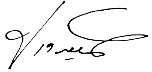 Nama	: Prof. Dr. Idi Warsah, M.Pd.I NIP	197504152005011009Instansi : IAIN CurupBidang Ilmu :Psikologi Pendidikan Islam Jabatan/Pangkat: Guru Besar* Dinilai oleh dua reviewer secara terpisah**Coret yang tidak perlu***Nasional/ terindeks di DOAJ, CABI, CopernicusHASIL PENILAIAN SEJAWAT SEBIDANG (PEER REVIEW) KARYA ILMIAH: JURNAL ILMIAH*Judul Artikel Ilmiah	: Development of Religion Materials Based on Synectic Approach to Junior High School StudentsPenulis Artikel Ilmiah	: 2 OrangStatus Pengusul	: Penulis Pertama/Penulis Anggota**Identitas Jurnal Ilmiah	:	a. Nama Jurnal	: At-Ta'limISSN/ISBN	: ISSN 1693-2161 (p), ISSN 2621-1955 (e)Nomor/Volume/Hal	: Vol 18, No 1Edisi (Bulan/Tahun)	: 2019Jurnal terindeks di	: Sinta 4Penerbit	: UIN Fatmawati Sukarno BengkuluURL Online	: https://ejournal.iainbengkulu.ac.id/index.php/attalim/article/view/1916 h. DOI	: Hasil Penilaian Peer Review:Bengkulu,	6 Juli 2022 Penilai I/II**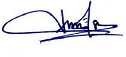 Nama	: Prof. Dr. Arono, M.Pd. NIP	197703142005011004Instansi : Universitas bengkuluBidang Ilmu : Pendidikan Bahasa dan Sastra Indonesia Jabatan/Pangkat: Guru Besar* Dinilai oleh dua reviewer secara terpisah**Coret yang tidak perlu***Nasional/ terindeks di DOAJ, CABI, CopernicusKomponen Yang DinilaiNilai Maksimal Jurnal IlmiahNilai Maksimal Jurnal IlmiahNilai Maksimal Jurnal IlmiahKomponen Yang DinilaiInternasional/Internasional BereputasiNasional TerakreditasiJurnal Nasional***Nilai akhir yang diperolehKelengkapan dan Kesesuaianunsur isi jurnal (10 %)1.51.45Ruang Lingkup dan kedalamanpembahasan (30 %)4.54.44Kecukupan dan Kemutahirandata/Informasi dan metodologi (30%)4.54.43Kelengkapan unsur dan Kualitaspenerbit (30 %)4.54.44Total = (100 %)1514,76Nilai Pengusul = 5,940%x14.76=5.940%x14.76=5.9Catatan Penilaian Reviewer:Catatan Penilaian Reviewer:Catatan Penilaian Reviewer:Catatan Penilaian Reviewer:Catatan Penilaian Reviewer:- Kelengkapan dan Kesesuaian UnsurArtikel sudah  sesuai dengan panduan penulisan (author guidline).Artikel sudah  sesuai dengan panduan penulisan (author guidline).Artikel sudah  sesuai dengan panduan penulisan (author guidline).Artikel sudah  sesuai dengan panduan penulisan (author guidline).- Ruang Lingkup dan Kedalaman PembahasanLingkup kajian jurnal sesuai dengan bidang ilmu penulis.Lingkup kajian jurnal sesuai dengan bidang ilmu penulis.Lingkup kajian jurnal sesuai dengan bidang ilmu penulis.Lingkup kajian jurnal sesuai dengan bidang ilmu penulis.- Kecukupan dan Kemutakhiran Data & MetodologiDari deskripsi hasil dan kebaruan terlihat kecukupan data.Dari deskripsi hasil dan kebaruan terlihat kecukupan data.Dari deskripsi hasil dan kebaruan terlihat kecukupan data.Dari deskripsi hasil dan kebaruan terlihat kecukupan data.- Kelengkapan Unsur & Kualitas PenerbitPublisher adalah jurnal terindeks level Sinta 4Publisher adalah jurnal terindeks level Sinta 4Publisher adalah jurnal terindeks level Sinta 4Publisher adalah jurnal terindeks level Sinta 4Kategori Publikasi Jurnal Ilmiah:Jurnal Ilmiah Internasional / Internasional Bereputasi(Beri  pada kategori yang tepat)Jurnal Ilmiah Nasional TerakreditasiJurnal Ilmiah Nasional terindeks di DOAJ, CABI, CopernicusKomponen Yang DinilaiNilai Maksimal Jurnal IlmiahNilai Maksimal Jurnal IlmiahNilai Maksimal Jurnal IlmiahKomponen Yang DinilaiInternasional/Internasional BereputasiNasional TerakreditasiJurnal Nasional***Nilai akhir yang diperolehKelengkapan dan Kesesuaianunsur isi jurnal (10 %)1.51.4Ruang Lingkup dan kedalamanpembahasan (30 %)4.54.4Kecukupan dan Kemutahirandata/Informasi dan metodologi (30%)4.54.4Kelengkapan unsur dan Kualitaspenerbit (30 %)4.54.4Total = (100 %)1514,6Nilai Pengusul = 5.840%x14.6=5.840%x14.6=5.8Catatan Penelaian oleh reviewer:Catatan Penelaian oleh reviewer:Catatan Penelaian oleh reviewer:Catatan Penelaian oleh reviewer:Catatan Penelaian oleh reviewer:- Kelengkapan dan Kesesuaian UnsurKomponen artikel lengkap sesuai dengan panduan penulisanKomponen artikel lengkap sesuai dengan panduan penulisanKomponen artikel lengkap sesuai dengan panduan penulisanKomponen artikel lengkap sesuai dengan panduan penulisan- Ruang Lingkup dan Kedalaman PembahasanKedalaman pembahasan dan ruang lingkup penelelitian sudah baik dan sesuai dengan bidang ilmu penulisKedalaman pembahasan dan ruang lingkup penelelitian sudah baik dan sesuai dengan bidang ilmu penulisKedalaman pembahasan dan ruang lingkup penelelitian sudah baik dan sesuai dengan bidang ilmu penulisKedalaman pembahasan dan ruang lingkup penelelitian sudah baik dan sesuai dengan bidang ilmu penulis- Kecukupan dan Kemutakhiran Data & MetodologiData yang digunakanmencukupi dan terdapat kebaharuanData yang digunakanmencukupi dan terdapat kebaharuanData yang digunakanmencukupi dan terdapat kebaharuanData yang digunakanmencukupi dan terdapat kebaharuan- Kelengkapan Unsur & Kualitas PenerbitKelengkapan unsur dan kualitas penerbitan sudah baik dan lengkap sesuai kreteria jurnal nasional terakreditasi.Kelengkapan unsur dan kualitas penerbitan sudah baik dan lengkap sesuai kreteria jurnal nasional terakreditasi.Kelengkapan unsur dan kualitas penerbitan sudah baik dan lengkap sesuai kreteria jurnal nasional terakreditasi.Kelengkapan unsur dan kualitas penerbitan sudah baik dan lengkap sesuai kreteria jurnal nasional terakreditasi.